Kent County Michigan                                                                                                                                                                                             VETERAN ACTION BOARD APPLICATION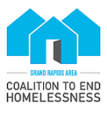 